THIS PAGE LEFT BLANK INTENTIONALLY IMPORTANT:  This guideline is not all-inclusive, nor does it address every situation that may arise.  Its sole purpose is to guide management and to provide reasonable assurance in the following categories:•	Effectiveness and efficiency of operations •	Reliability of financial reporting •	Compliance with the Mississippi Board of Trustees of State Institutions of Higher Learning (IHL) and the University’s policies and procedures •	Compliance with applicable state and federal laws and regulations, and •	Safeguarding the University’s assets and resources.The  homepage is located at , where you will find important  information, answers to common questions, directions to the office and staff contact information.  All correspondence may be mailed to the following address:Jacksons State University | Contractual Services P.O Box Jackson, MS  39217NOTE: Jackson State University may amend this document without notice. It is intended to provide guidance regarding the administration at Jackson State University in accordance with State and Federal laws and does not give rise to any contractual rights. Should there be a conflict between the content of these guidelines and state or federal statute, statute shall subjugate, having full precedence. Table of ContentsDEFINITIONSNO STATEMENT FOR THIS SECTIONOBJECTIVE STATEMENT PURPOSE It is important that the University maintain a positive reputation regarding the stewardship of all monies, whether public, federal or privately provided. It is also recognized that it is equally important that sound fiscal processes be in place that will address the needs of the University community in an efficient and effective manner. While it may not be all inclusive, the advantages of having this written document are to:Better educate employees Outline clear performance standards, andAssure legal compliance. The University promotes effective controls to ensure the protection of assets, accurate financial reporting and effective use of resources. These statements are issued as a guide regarding activities associated with .ADHERENCE All are expected to adhere to these guidelines. Willful disregard of this shall be considered non-compliance and may result in a formal reprimand up to and including termination. The steps for utilizing this method are as follows:Log into your P.A.W.S. Account                                                                                                               Click-Student & Financial Aid Click-Registration                                                                                                  Click-Spring 2019 Registration Service                                                                                                           Click-Add Charges Scroll to the bottom of the page                                                                                             Click-Add Charges, again                                                                                                                                    Scroll to the bottom, again                                                                                                                                         Click to add the amount desired                                                                                                                             Verify amount                                                                                                                                                          Transaction complete                                                                                                                                                Funds will be applied to your JSU Supercard™ account in about 15 minutes with completed registration.Students can deposit funds into their Supercard account by visiting the Office of Financial Services on the 2nd Floor of the B.F. Roberts building at the cashier's station. Limited restrictions apply to employees who are employed less than six (6) months. Employees must contact Payroll for more details.Jackson State University® faculty, staff and students can now use the GET application to manage their JSU™ Supercard accounts.How to GET Setup:Access JSU P.A.W.S. account by clicking JSU P.A.W.S (complete if NetID has never been activated/ forgot password; must contain 7 characters including at least 1letter, 1 number and 1 special character)  https://paws.jsums.edu/prod/twbkwbis.P_WWWLogin Activate NetIDChange NetID Password (located on Main Menu)GET APP (WEB BROWSER)  Visit the GET Portal  https://get.cbord.com/portal/full/portal.phpSelect institution: Jackson State UniversityLogin: J# Password: NetID passwordEnter Contact InformationSelect GET Funds to review account overview and recent transaction.GET APP (MOBILE SITE)Visit the Play Store (Android) or App Store (iPhone)Search GET Mobile, install appSelect institution: Jackson State UniversityLogin: J# Password: NetID passwordCreate & Verify Pin: _ _ _ _Select GET Funds to review account overview and recent transactions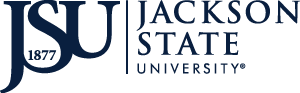 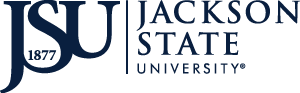 